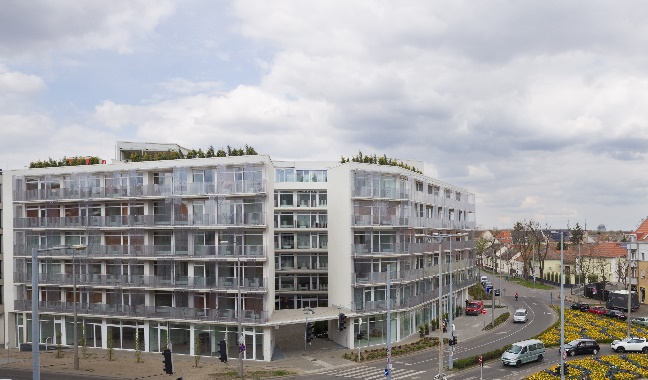 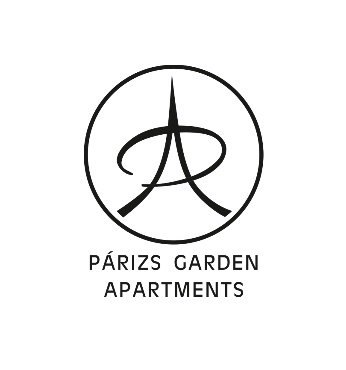 PÁRIZS GARDEN APARTMENTS HOTEL****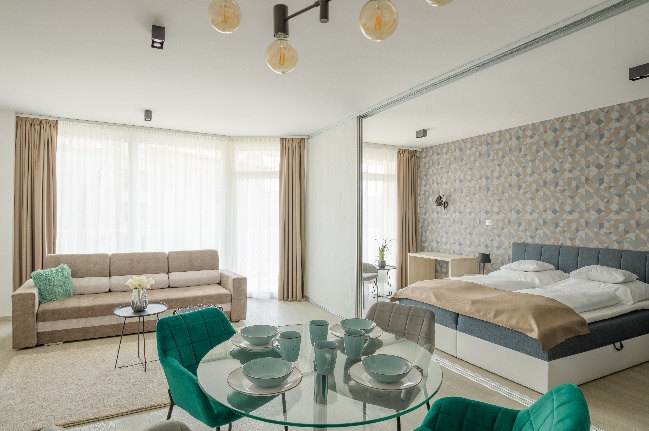        MDT 2022  SZÁLLÁSFOGLALÁSI ŰRLAPDátum:Párizs Garden Apartments Hotel**** 	4026 Debrecen, Hunyadi utca 24.Tel.: 06 52/738738, Mobil: 30/4952419E-mail: sales@parizsgardenapartments.hu, info@parizsgardenapartments.huwww.parizsgardenapartments.hu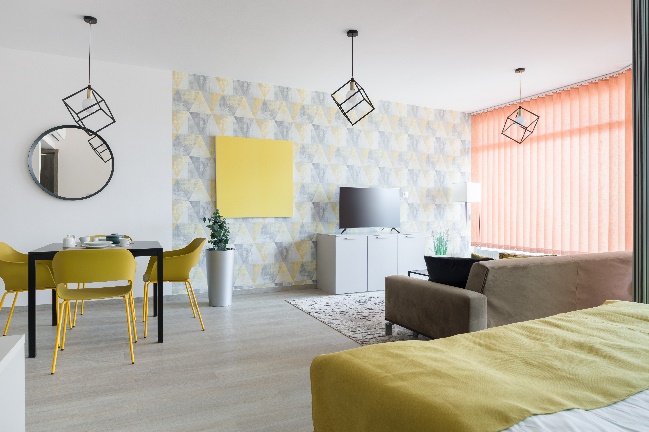 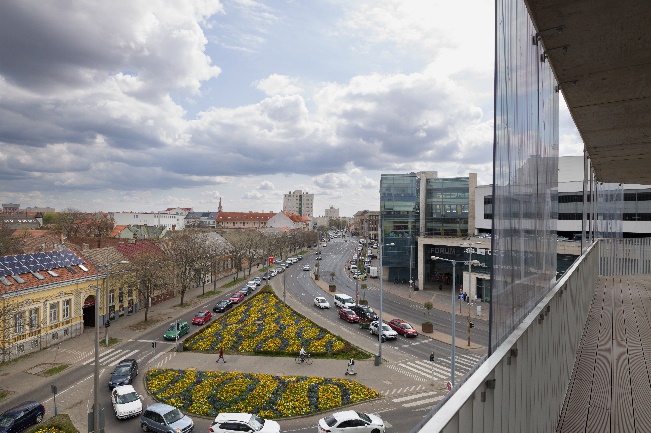 Vendég neve :2022.09.15. ÉJ                     2022.09.16. ÉJSzámlázási cím:Superior Apartman Egyágyas elhelyezésselSuperior Apartman Kétágyas elhelyezésselParkolási igény esetén gépkocsi rendszáma